Nature Impression CraftSuppliesLeaves and flowers (dried or fresh)Baking PaperPlaster of ParisDisposable cups and a pop stick to stirVaseline or Petroleum JellyWaterDirections: We started by rubbing some petroleum jelly directly onto the leaves and flowers (this will make them easier to remove later). Once we had our leaves prepared we mixed our plaster of Paris, we didn’t follow the packet instructionsWe gradually added water while mixing until we achieved the desired thickness (like a very thick whipped cream).  *note: this is a job for an adult as it is dangerous to inhale the Plaster of Paris powder.Once you’ve achieved the desired consistency pour out enough mixture for each object to press into. Gently press each object into the top of the plaster and leave to dry for a few hours. Tips* wiggle the baking paper sheets as soon as you pour the plaster, this will get the plaster to settle and smooth out. Be quick or the plaster will start to set.Once dried simply peel off the flower or leaf then apply a coat of Mod Podge to seal the plaster.You might like your creations just like this…or you might like to paint them with some of your favorite Enamel Paints like we did.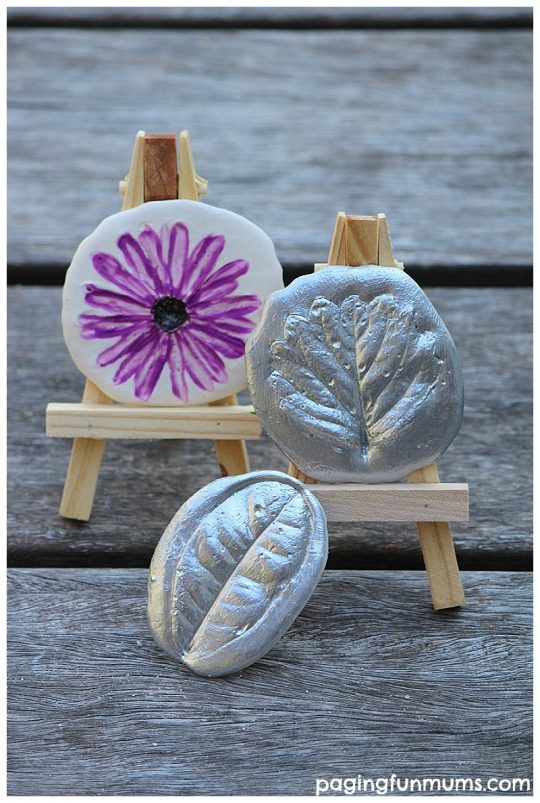 